Appendix A: Pop-up Box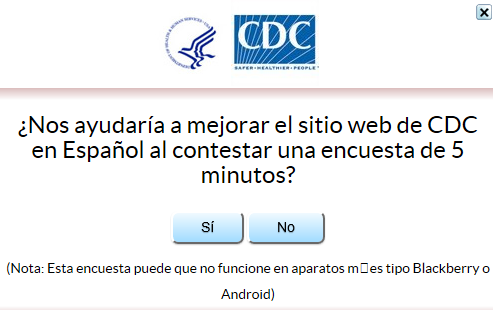 English Translation:Will you help us improve CDC.gov and take this 5 minute survey?Yes         No(Note: This survey may not work on android or blackberry devices)